Tzzt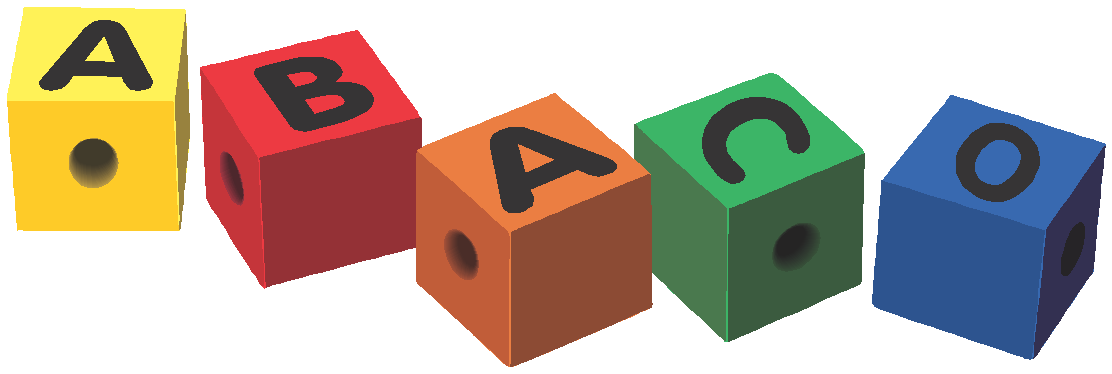 Asilo Nido, Scuola dell’Infanzia e extrascoalsticoVia delle Aie,1 e 5 6900 LuganoTel. 091 971 18 88 / 091 970 23 10/ 079 559 31 92REGOLAMENTO EXTRASCOLASTICO1.AMMISSIONE e ISCRIZIONE AL SERVIZIO EXTRASCOLASTICOPossono essere accolti i bambini dai 3 ai 12 anni.La famiglia, previo colloquio con la responsabile, deve prendere visione del regolamento e firmare il contratto.2.ASSICURAZIONE E CERTIFICATO MEDICO DI BUONA SALUTEIl bambino deve essere stato correttamente annunciato all’assicurazione di responsabilità civile (RC) e infortunio (obbligatoria in Svizzera). Inoltre la famiglia deve presentare un certificato medico di buona salute e copia delle vaccinazioni. I casi di allergie o intolleranze sono da segnalare.3. ORARI Durante il periodo scolastico 7.00/8.30; 11.30/13.00; 15.30/19.00, solo il mercoledì 11.30/19.00.Durante le vacanze scolastiche dal lunedì al venerdì dalle 7.00 alle 19.00.L’associazione si riserva il diritto di modificare gli orari di apertura e chiusura della struttura.4. TARIFFE E FREQUENZE TARIFFE MENSILI□ orario7.00/9.00 (da lunedì a venerdì)				            fr. 180.--			□ orario 11.30/13.30 (lun./mar./gio./ven. pasti inclusi)			fr. 216--□ orario 15.30 /19.00 (lun./mar./gio./ven.)					fr. 290.--□ orario 11.30/19.00 (mercoledì pasto incluso)			            fr. 164--□ pacchetto completo 							fr. 770.--TARIFFE SETTIMANALI (vacanze scolastiche e campo estivo)□ orario 7.00/19.00 (da lunedì a venerdì pasti inclusi)                                fr. 300.--□ orario7.00/13.00 (da lunedì a venerdì pasti inclusi)                                 fr. 200.-- □ orario7.00/19.00 (tre giorni alla settimana pasti inclusi)                          fr. 210.--      TARIFFE ALTRE FREQUENZE□ tariffa oraria						                       fr. 7.--□ mensa                                                                                                       fr. 6.--                                                                                         5. PAGAMENTODurante il periodo scolastico la fattura per il pagamento della retta verrà consegnata all’inizio del mese per il mese corrente, a mano o eventualmente recapitata a casa.Durante il periodo estivo le settimane da voi prenotate verranno fatturate prima dell’inizio del campo estivo.La frequenza diventa possibile solo a pagamento avvenuto e nel caso in cui il bambino non dovesse frequentare i soldi non verranno rimborsati.6.RIDUZIONI DEL COSTO DELLA RETTA Sono previste riduzioni solo ed esclusivamente per le famiglie che affidano alla nostra struttura 2 o più bambini contemporaneamente. In questo caso è infatti previsto uno sconto del 20% sulla retta del secondo bambino iscritto e del 30% sul terzo.7. AMBIENTAMENTOVengono valutate modalità di ambientamento a dipendenza delle frequenze e delle necessità dei bambini.8.CORREDO PERSONALEOccorre portare la seguente biancheria: 2 cambi completi secondo stagione ( canottiera, mutandine, pantaloni, maglietta, calze);uno spazzolino e un dentifricio;una borraccia;uno zaino;stivaletti di gomma;mantellina impermeabile;un cappellino nel periodo estivo;Per evitare malintesi, ogni oggetto deve essere munito di nome.9.FREQUENZA DEI BAMBINI/ASSENZELa frequenza è stabilita dal contratto e deve essere rispettata. È fatta eccezione per intervenuta malattia o infortunio o problemi familiari.In ogni caso è opportuno che la famiglia annunci il giorno precedente o al massimo entro le 9.00 del mattino dello stesso giorno, l’assenza del proprio bambino.L’Associazione si riserva il diritto di modificare l’orario del servizio.10.MALATTIA:Al fine di garantire, per quanto ci è possibile, la salute dei bambini e del personale, in particolare, non possono essere accolti i bambini che nella notte o nel giorno immediatamente precedente, hanno avuto episodi di vomito e/o dissenteria; hanno una temperatura pari o superiore a 37,5°; hanno sospetta congiuntivite.In ogni caso la famiglia per qualunque dubbio o domanda, deve contattare la struttura prima di recarsi a scuola.Nel caso in cui tali o altri episodi di malessere si verificassero a scuola, un educatore contatterà la famiglia affinché possa al più presto venire a prendere il proprio bambino. Se necessario viene consultato il pediatra di riferimento della struttura dottor Bernasconi. Se necessario, il personale è autorizzato a chiamare l’ambulanza.Gli educatori non possono somministrare farmaci. Casi particolari verranno valutati.11.USCITE La famiglia autorizza gli educatori della scuola ad eventuali uscite con il/la bambino/a (bosco, biblioteca, teatro, parco giochi, passeggiate…) con il pulmino della struttura e/o con i mezzi pubblici. 12. USCITA DALLA SCUOLA CON PERSONE DIVERSE DAI GENITORII genitori possono delegare altra persona maggiorenne per prendere il proprio bambino a scuola. in questo caso è necessario avere autorizzazione scritta e firmata dal genitore. Al momento della consegna del bambino la maestra richiederà un documento di identità alla persona menzionata.13.PROCEDURE DI RECLAMO PER L’UTENZAPer qualsiasi tipo di reclamo o problematica riscontrata, l’utenza può rivolgersi alla direttrice in modo verbale o scritto.Con la firma sul contratto e sul regolamento, i genitori confermano di aver letto, compreso e accettato il loro contenuto. 										La direzioneData:						firma della responsabile:Data:						firma dei genitori: